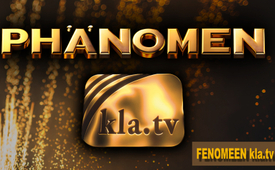 Kla.TV viert zijn 12e verjaardag!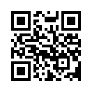 Kla.TV lanceerde zijn eerste uitzending op 14 juli 2012. Nu zijn er al meer dan 20.000 onthullende uitzendingen. Het kanaal voor ongecensureerd nieuws en tegenstemmen is nu beschikbaar in 87 talen over de hele wereld. Dit wordt mogelijk gemaakt door een enorm team van medewerkers die elke dag op vrijwillige en onbetaalde basis met veel plezier en passie hun vrije tijd investeren. Verwonder jezelf en neem een paar minuten een kijkje achter de schermen. Wil je hier ook deel van uitmaken? Neem dan vandaag nog contact met ons op: www.kla.tv/vernetzungVandaag, op 14 juli, deze gedenkwaardige dag, viert Kla.TV zijn 12e verjaardag! De dag is gedenkwaardig omdat op 14 juli 1789 woedende burgers de Bastille, de toenmalige staatsgevangenis in Parijs, bestormden. De koning hield daar zijn politieke tegenstanders gevangen. De Bastille werd daarom gezien als een symbool van de oneerlijke machtsverhoudingen en de willekeurige heerschappij van de koning. Hoewel we tegenwoordig geen absolutistische koning meer hebben, hebben we nog steeds vergelijkbare oneerlijke machtsverhoudingen. Namelijk door de staatsmedia, die met een verplichte bijdrage gefinancierd worden, en door de buitensporige censuur. Dit is precies de reden waarom Kla.TV 12 jaar geleden zijn eerste uitzending lanceerde en het medialandschap stormenderhand veroverde, vreedzaam maar effectief. Nu zijn er al meer dan 20.000 onthullende uitzendingen met honderden miljoenen views. Het kanaal voor ongecensureerd nieuws en afwijkende meningen is nu beschikbaar in 87 talen over de hele wereld. Dit wordt mogelijk gemaakt door een enorm team van medewerkers die elke dag op vrijwillige en geheel gratis basis met veel plezier en hartelijk hun vrije tijd investeren. Verwonder jezelf en neem een paar minuten voor een kijkje achter de schermen.Het grootste verjaardagscadeau dat je ons kunt geven is om fysiek contact met ons te maken. Want in tijden van internetcensuur is het belangrijker dan ooit dat we elkaar in de echte wereld kennen en niet alleen digitaal met elkaar verbonden zijn. Ga naar de link www.kla.tv/vernetzung. Een regionale netwerker van Kla.TV zal contact met je opnemen. Ook als je je vaardigheden ergens wilt inzetten, laat het onze regionale netwerkers weten. We zullen je dan een inzicht geven in onze samenwerking en de individuele gebieden van Kla.TV.Door omissie en eenzijdigheid in de berichtgeving van de publieke media zijn steeds meer mensen gedwongen om uit hun passiviteit te stappen en hun vaak schaarse vrije tijd te investeren in de verspreiding van ongecensureerd nieuws. In een waar nooduitzending voelt dit groeiende aantal vrijwilligers zich verantwoordelijk om belangrijke en onmisbare tegengeluiden wereldwijd te verspreiden. Kla.TV levert bijna dezelfde inspanning als de medewerkers van de reguliere media. Voor hun werk kunnen ze echter niet rekenen op de verschrikkelijke fondsen van meer dan acht miljard euro aan omroepbijdragen die jaarlijks naar de publieke omroepen in Duitsland stromen*1. Maar ze zijn verbaasd over wat Kla.TV met zijn inzet en zonder omroepbijdragen heeft opgebouwd. Ik lees elke dag de krant, luister naar het nieuws in de reguliere media en informeer mezelf online. Ik voel vaak intuïtief aan wanneer er iets mis is met een bericht. In plaats van boos te worden of te tieren, zoek ik naar achtergrondinformatie. Als de meest ongeloofwaardige berichten Kla.TV binnen fladderen, begint het grote werk om de bronnen van het artikel op echtheid te controleren, archieven door te spitten, interviews met experts af te nemen, betrokkenen te ondervragen, plaatsen te bezoeken. Ik werk op de redactie van Kla.TV en het mooie is dat we samenwerken als een team. Onze diversiteit verslaat de eenvoud van de massamedia. Onderzoek doen en hele teksten schrijven is niet mijn ding. Maar ik ondersteun graag auteurs door te lange concepten in te korten. Ik gebruik de hoofdgedachte van een uitzending om te zien wat echt nodig is en wat weggelaten kan worden. Het irriteert me gewoon als er in een uitzending "Lybie" staat in plaats van "Libië". Of als de grammaticale naamvallen door elkaar worden gehaald. Stoort jou dat ook? Dan ben je bij ons team aan het juiste adres. Wij zorgen ervoor dat zulke fouten niet in een uitzending sluipen. Omdat het af en toe voorkomt dat waardevolle tegengeluiden online worden gecensureerd en verwijderd, verzekeren veel helpers deze bronnen en archiveren die. Zo blijven ze bewaard als bewijsmateriaal. Ik help om elk uitzending kritisch te bekijken voordat het wordt uitgezonden. Ik filter er bijvoorbeeld uit als de auteur in het heetst van de strijd de Noordzee met de Oostzee verwart of als een animator de verkeerde landsvlag heeft ingevoegd. Matthias coördineert de studio in Chur. Als de animatoren bijvoorbeeld beeldmateriaal nodig hebben, regelt hij helpers en houdt hij het filmteam op de hoogte van wanneer de tekst terugkomt van het redigeren. Ben jij sterk in coördinatie en organisatie? Doe dan mee! Ik help met het media-archief. Dat is een gigantische verzameling foto's, muziek en video's die we verzamelen om in een uitzending of film te verwerken. Veel foto's zijn op vakantie of op reis gemaakt en kunnen ons helpen om te illustreren wat er in een uitzending wordt verteld. Voor elk uitzending voer ik een handvol geschikte trefwoorden in op de website van Kla.TV. En dan is elk uitzending op Kla.TV te vinden onder de juiste zoekterm. Ik heb geleerd hoe ik uitzendingen zelf kan bewerken met behulp van geweldige en eenvoudige Kla.TV-montage-Workshops. Ik vind het erg leuk om te doen en het is makkelijk te leren. Kijk bijvoorbeeld eens naar deze jingle. Ik heb altijd al aan films willen werken. Ik kan hier echt creatief zijn en nieuwe dingen maken. En dat is zo ontzettend gaaf. Wil je daar geen deel van uitmaken? We zijn gepensioneerden, allebei ouder dan 70, en we vertalen mediacommentaren naar het Russisch. We hebben leren typen en te communiceren via e-mail. Zo blijven we fit als gepensioneerden. Als gepassioneerd cameraman leg ik elke gebeurtenis direct op locatie vast in plaats van alleen maar toe te kijken. Bijvoorbeeld toen Merkel er was. Op die manier krijg je actuele beelden, zelfs foto's zijn goed genoeg. Pak je camera of mobiele telefoon en stuur je opnames naar Kla.TV. Is het geluid te dof? Te hard? Te zacht? Heeft het te veel bas? Of is het vervormd? Dan komt de inhoud niet over. Als jouw hart sneller gaat kloppen voor geluidsproductie zoals het mijne, dan hebben ze nog velen van ons nodig bij Kla.TV. Ik maak graag tekeningen voor Kla.TV. Het is echt leuk dat wij uit het kleine IJsland kunnen bijdragen aan het grote Kla.TV. Ik heb deze presentatietafel hier samen met een collega gebouwd. Het was erg leuk. Op een dag wil ik een echt coole Kla.TV-studio bouwen. Bij Kla.TV worden presentatoren en sprekers door onze coaches professioneel getraind om te werken aan hun stem en houding, om direct oogcontact te houden met het publiek en vooral om één te worden met de tekst.Wil je meedoen? Neem contact op via: www.kla.tv/vernetzung. Schrijf "deelnemen" in het bericht.door Ls.Bronnen:Deze keer niet.Dit zou u ook kunnen interesseren:---Kla.TV – Het andere nieuws ... vrij – onafhankelijk – ongecensureerd ...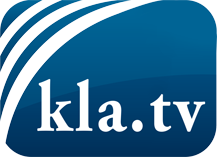 wat de media niet zouden moeten verzwijgen ...zelden gehoord van het volk, voor het volk ...nieuwsupdate elke 3 dagen vanaf 19:45 uur op www.kla.tv/nlHet is de moeite waard om het bij te houden!Gratis abonnement nieuwsbrief 2-wekelijks per E-Mail
verkrijgt u op: www.kla.tv/abo-nlKennisgeving:Tegenstemmen worden helaas steeds weer gecensureerd en onderdrukt. Zolang wij niet volgens de belangen en ideologieën van de kartelmedia journalistiek bedrijven, moeten wij er elk moment op bedacht zijn, dat er voorwendselen zullen worden gezocht om Kla.TV te blokkeren of te benadelen.Verbindt u daarom vandaag nog internetonafhankelijk met het netwerk!
Klickt u hier: www.kla.tv/vernetzung&lang=nlLicence:    Creative Commons-Licentie met naamgeving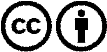 Verspreiding en herbewerking is met naamgeving gewenst! Het materiaal mag echter niet uit de context gehaald gepresenteerd worden.
Met openbaar geld (GEZ, ...) gefinancierde instituties is het gebruik hiervan zonder overleg verboden.Schendingen kunnen strafrechtelijk vervolgd worden.